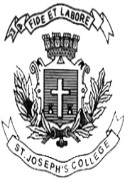 ST. JOSEPH’S COLLEGE (AUTONOMOUS), BENGALURU-27B.A. SOCIOLOGY - IV SEMESTERSEMESTER EXAMINATION: APRIL 2022(Examination conducted in July 2022)SO OE - Characteristics of Indian SocietyTime- 1 .5 hrs		                                     	                             Max Marks-35This question paper contains One printed page and three partsPart AAnswer any two questions of the following in one page each:                                 5x2=10Give any two definitions of Caste.What is Religious Pluralism?Why is India called an ethnological museum?            OR     Define Scheduled Tribes. Part BAnswer any One of the following in two pages each:                                             10x1=10Explain the Constitutional provisions for women in modern India.Describe the factors that affect the changing face of tribes in India.   Part CAnswer any one of the following in three pages each:                                        15x1=15Elucidate the development programmes for tribal communities in IndiaDefine Race and explain different classifications of race according B.S Guha.                      *************************************************************************